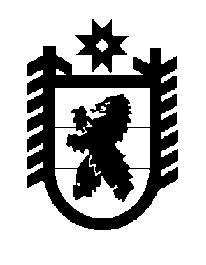 Российская Федерация Республика Карелия    ПРАВИТЕЛЬСТВО РЕСПУБЛИКИ КАРЕЛИЯПОСТАНОВЛЕНИЕот 22 ноября 2017 года № 413-Пг. Петрозаводск О внесении изменений в постановление Правительства Республики Карелия от 27 апреля 2017 года № 134-ППравительство Республики Карелия п о с т а н о в л я е т:Внести в Порядок предоставления из бюджета Республики Карелия субсидий юридическим лицам (за исключением субсидий государственным (муниципальным) учреждениям), индивидуальным предпринимателям, физическим лицам – производителям товаров, работ, услуг на мероприятия по активной политике занятости населения и социальной поддержке безработных граждан, утвержденный постановлением Правительства Республики Карелия от 27 апреля 2017 года № 134-П «Об утверждении Порядка предоставления из бюджета Республики Карелия субсидий юридическим лицам (за исключением субсидий государственным (муниципальным) учреждениям), индивидуальным предпринимателям, физическим лицам – производителям товаров, работ, услуг на мероприятия по активной политике занятости населения и социальной поддержке безработных граждан» (Официальный интернет-портал правовой информации (www.pravo.gov.ru), 4 мая 2017 года, № 1000201705040001), следующие изменения:1) пункт 3 дополнить подпунктом «г» следующего содержания: «г) на частичное возмещение расходов работодателям на выплату заработной платы наставникам, оказывающим помощь инвалидам молодого возраста, трудоустроенным по направлению органов службы занятости, а также трудоустроенным после прохождения профессионального обучения, при освоении трудовых навыков, адаптации на рабочем месте, выполнении функциональных обязанностей (далее – наставник).»;2) пункт 4 изложить в следующей редакции:«4. Субсидия предоставляется по результатам отбора органом исполнительной власти Республики Карелия, уполномоченным в области содействия занятости населения, до которого в соответствии с  бюджетным законодательством Российской Федерации как до получателя бюджетных средств доведены в установленном порядке лимиты бюджетных обязательств на предоставление субсидии  на соответствующий финансовый год (соответствующий финансовый год и плановый период) (далее – 
главный распорядитель).»;3) в пункте 6:подпункты «а» – «в» изложить в следующей редакции:«а) у получателя субсидии должна отсутствовать неисполненая обязанность по уплате налогов, сборов, страховых взносов, пеней, штрафов, процентов, подлежащих уплате  в соответствии с законодательством Российской Федерации о налогах и сборах;б) у получателя субсидии должна отсутствовать просроченная задолженность по возврату в бюджет Республики Карелия субсидий, бюджетных инвестиций, предоставленных в том числе в соответствии с иными правовыми актами, и иная просроченная задолженность перед бюджетом Республики Карелия;в) получатель субсидии – юридическое лицо – не должен находиться в процессе реорганизации, ликвидации, банкротства, а получатель субсидии – индивидуальный предприниматель – не должен прекратить деятельность в качестве индивидуального предпринимателя;»;подпункт «е» изложить в следующей редакции:«е) получатель субсидии не должен получать средства из бюджета Республики Карелия на основании иных нормативных правовых актов на цели, указанные в пункте 3 настоящего Порядка;»;4) пункт 12 дополнить абзацем следующего содержания:«на цели, указанные в подпункте «г» пункта 3 настоящего Порядка, – в размере, не превышающем 50 процентов установленного федеральным законодательством минимального размера оплаты труда, увеличенного на районный коэффициент и страховые взносы в государственные внебюджетные фонды, на одного наставника в месяц в течение периода, не превышающего 3 месяцев с момента заключения трудового договора между работодателем и инвалидом молодого возраста.»;5) в пункте 13:абзац первый после слова «расчетные» дополнить словами «или корреспондентские»;абзац второй изложить в следующей редакции:«на цели, указанные в подпунктах «а», «б» и «г» пункта 3 настоящего Порядка, – ежемесячно, не позднее десятого рабочего дня после принятия главным распорядителем решения о предоставлении субсидии,  в пределах доведенных до главного распорядителя лимитов бюджетных обязательств;»;6) дополнить пунктом 13.1 следующего содержания:«13.1. Подтверждением фактически произведенных затрат является отчет работодателя о количестве участников мероприятий (наставников), указанных в подпунктах «а», «б» и «г» пункта 3 настоящего Порядка, или о количестве оборудованных (оснащенных) рабочих мест в соответствии с подпунктом «в» пункта 3 настоящего Порядка.»;7) пункт 14 изложить в следующей редакции: «14. Показатели результативности предоставления субсидии, сроки и форма представления получателем субсидии отчетности о достижении установленных показателей результативности предоставления субсидии устанавливаются главным распорядителем в соглашении.»;8) пункт 1 приложения 1 изложить в следующей редакции:«1) в целях частичного возмещения расходов на выплату заработной платы _____________________________________________________________(категория участников мероприятия (наставников)__________________________________________________________________: в соответствии с подпунктами «а», «б» и «г» пункта 3 Порядка)количество участников мероприятия (наставников): ________________ человек;продолжительность периода трудоустройства участников мероприятия (наставничества): ______________ месяцев*;общий размер возмещения расходов на частичную оплату труда за весь период трудоустройства (наставничества): ______________________ (__________________________) рублей;».
          ГлаваРеспублики Карелия                                                               А.О. Парфенчиков